Curriculum VitaeElena Scibilia (Kuznetsova)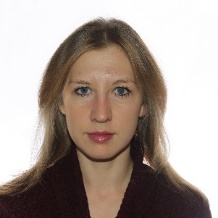  Birth: 13.05.1985E-mail: elena.scibilia@ntnu.noPhone (mobile): +47 920 20 091EDUCATION2008 – 2011 PhD in geology with specialization in permafrost engineering, Department of Geocryology, Faculty of Geology, Lomonosov Moscow State University, Russia2002 - 2008 – BSc/MSc in geology with honors, Department of Geocryology, Faculty of Geology, Lomonosov Moscow State University, RussiaEMPLOYMENT HISTORY2017- present Research scientist, NTNU (Norwegian University of Science and Technology), Trondheim, NorwayInvestigation of crushed rock materials used in transport infrastructureProject manager: “Frost protection of roads and railways” (2015-2019) (financed by the Norwegian Research Council) and “Russian-Norwegian Research-based education in Cold Regions Engineering (RuNoCORE)” (2018-2020) (financed by SIU), also small projects with BaneNOR and Statens VegvesenSupervision of master and PhD students 2014 – 2016 Postdoctoral fellow, NTNU (Norwegian University of Science and Technology), Trondheim, Norway2012– 2013 Research scientist, SINTEF Building and Infrastructure, Trondheim, NorwayProject manager in WP6 "Benchmarking, measures, and standardization" of EU project PANTURA – Low-disturbance sustainable urban construction.Researcher at the SAMCOT project (Sustainable Arctic and Marine technologies), WP6 - Coastal Technology.PhD RESEACH CO-SUPERVISIONKarlis Rieksts: Thermal conductivity of coarse crushed rock materials. (2015-2018)Benoit Loranger: Frost heave properties of crushed rock materials. Ongoing.Marit Fladvad: Optimal utilization of unbound aggregates in road construction. OngoingHao Gao: Modelling of freezing, frozen and thawing soils considering distinct ice-lensesMEMBERSHIPSince 2018 SN/K 005 Tilslag, Standard NorgeSince 2017 Teknisk Byggeråstoffkomite Norsk BergindustriSince 2016 Steering committee Frost I Jord (Norwegian organization)PUBLICATIONS (for the last 5 years)REFEREED JOURNAL ARTICLES AND BOOK CHAPTERSLoranger, Benoit; Hoff, Inge; Scibilia, Elena; Doré, Guy. (2019)
Frost Heave Laboratory Investigation on Crushed Rock Aggregates. I: Cold Regions Engineering 2019. American Society of Civil Engineers (ASCE) 2019 ISBN 9780784482599. p. 83-91Loranger, Benoit; Rieksts, Karlis; Hoff, Inge; Scibilia, Elena. (2019) Frost Depth and Frost Protection Capacity of Crushed Rock Aggregates Based on Particle Size Distribution. I: Cold Regions Engineering 2019. American Society of Civil Engineers (ASCE) 2019Rieksts, Karlis; Loranger, Benoit; Hoff, Inge; Scibilia, Elena. (2019) In Situ Thermal Performance of Lightweight Aggregates Expanded Clay and Foam Glass in Road Structures. I: Cold Regions Engineering 2019. American Society of Civil Engineers (ASCE) 2019Rieksts, Karlis; Hoff, Inge; Scibilia, Elena; Côté, Jean. (2019) Laboratory investigations into convective heat transfer in road construction materials. Canadian geotechnical journal (Print) (2019)Rieksts, Karlis; Hoff, Inge; Scibilia, Elena; Côté, Jean. (2019) Modelling the Nu-Ra relationship to establish the intrinsic permeability of coarse open-graded materials from natural air convection tests in a 1m3 cell. International Journal of Heat and Mass Transfer 2019Kuznetsova E. (2017) Thermal conductivity and unfrozen water content of volcanic ash deposits: a review / Clays and Clay Minerals (2017) 65 (3): 168-183 Perez Fortesa A.P., Anastasio S., Kuznetsova E., Danielsen S.W. (2016) Behavior of Crushed Rock Aggregates Used in Asphalt Surface Layer Exposed to Cold Climate Conditions / Environmental Earth Sciences, 75:1414 (10 pages). DOI 10.1007/s12665-016-6191-3Anastasio S., Perez Fortesa A.P., Kuznetsova E., Danielsen S.W. (2016) Relevant Petrological Properties and their Repercussions on the Final use of Aggregates / Energy Procedia, 97, pp. 546 – 553  DOI: 10.1016/j.egypro.2016.10.073Kuznetsova E., Hoff I., Danielsen S.V. (2016) FROST – Frost Protection of Roads and Railways // Mineralproduksjon, volume 7Danielsen S. W., Kuznetsova E. (2015) Resource management and a Best Available Concept for Aggregate Sustainability / Sustainable Use of Traditional Geomaterials in Construction Practice, 2015.  Geological Society, London, Special Publications, vol. 416, issue 1, pp. 59-70. DOI: 10.1144/SP416.7Danielsen S.W., Kuznetsova E. (2014) Environmental impact and sustainability in aggregate production and use // Engineering Geology for Society and Territory (G. Lollino et al. (eds.)) - Volume 5: Urban Geology, Sustainable Planning and Landscape Exploitation. Pp. 41-44.  DOI: 10.1007/978-3-319-09048-1_7Kuznetsova E., Motenko R. (2014) Weathering of volcanic ash in the cryogenic zone of Kamchatka, Eastern Russia // Clay minerals, 49, pp. 195-212. DOI: 10.1180/claymin.2014.049.2.04REFEREED CONFERENCE PROCEEDINGSK. Rieksts, I. Hoff, E. Kuznetsova, J. Côté. Laboratory investigations on heat transfer of coarse crushed rock materials . GeoOttawa 2017 - 70th Canadian Geotechnical Conference and the 12th Joint CGS/IAH-CNC Groundwater Conference. Ottawa, Canada. October 1-4, 2017.B. Loranger, E. Kuznetsova, I. Hoff, J. Aksnes, K.A. Skoglund. Evaluation of the Norwegian gradation based regulations for frost susceptibility of aggregates in roads and railways / BCRRA2017K. Rieksts, I. Hoff & E. Kuznetsova, J. Côté. Laboratory investigations of thermal properties of crushed rock materials / BCRRA2017K. Rieksts1, I. Hoff, E. Kuznetsova, Cote J. Laboratory investigations on heat transfer of coarse crushed rock materials / GeoOttawa 2017.Kuznetsova E. Properties of the crushed rocks used as frost protection layer of the Norwegian roads: field and laboratory investigations // ECTRI – FEHRL – FERSI Young Researchers Seminar 2015. Rome, Italy.Kuznetsova E., Giudici H., Hoff I., Andreas S.A., Vignali V., Lantieri C., Marcheselli M., Miranda I. (2015) Investigation of crushed rock material used in the frost protection layer (Norway) //  Proceedings of Canadian Conference on Permafrost GeoQuebec 2015. WHITE PAPERSKuznetsova E. Case Study 4: Road infrastructure and climate effects in Norway in Arctic Transitions due to Infrastructure and Climate (RATIC): A contribution to ICARP III.  Editors: D.A. (Skip) Walker, J. L. Peirce Rapid. 51 pages, 2014.PROFESSIONAL JOURNALSKuznetsova E., Hoff I. (2017) FROST prosjekt: Nye kalde og harde fakta // Våre veger. February 2017Hoff I., Kuznetsova E. (2016) Steinforskning på NTNU // Våre veger. March 2016INVITED SPEAKER03/2018 Forskning på bruk av lokale steinmaterialer Stein i vei2018, Alta, Norway12/2018 Frost Protection of roads and railways: laboratory research. Norsk Asfaltforenings dimensjoneringsgruppe (NADim) seminar. Oslo, Norway04/2017 Steinforskning på NTNU - Er det behov for å endre noen krav og beskrivelser? Stein i vei, Trondheim, Norway03/2016 Stein forskning p[ NTNU. Stein i vei, Molde, Norway02/2015 Betydningen av finstoffets egenskaper for veimaterialers telefarlighet. Stein i vei 2015. Oslo, Norway12/2014 Comparison of different approaches to frost protection. Norsk Asfaltforenings dimensjoneringsgruppe (NADim) seminar. Oslo, Norway11/2014 How to avoid frost problems? Varige veger. Teknologidagene 2014. Trondheim, Norway